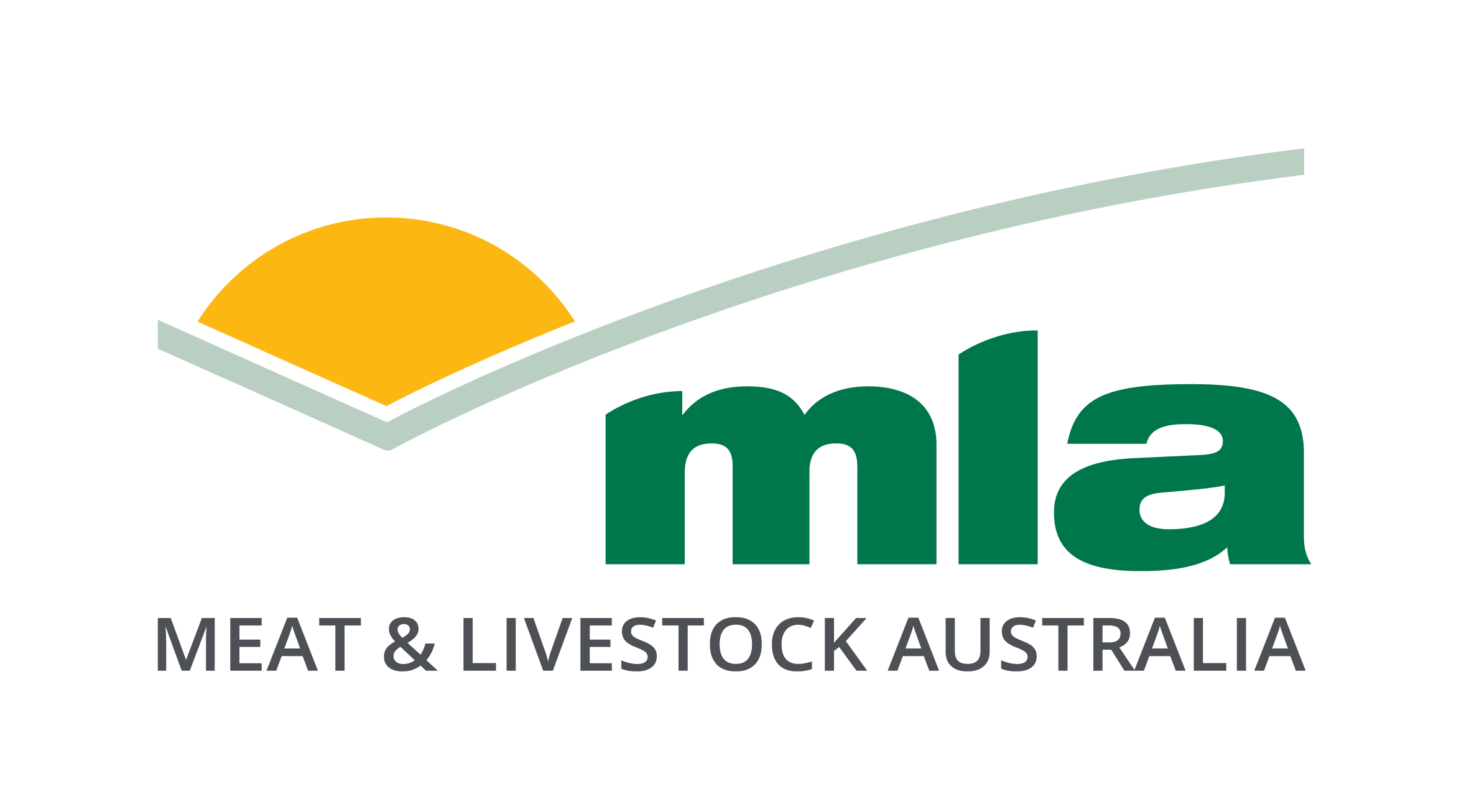 Request for tenderStrictly confidentialTenderer: [Insert Name]Date completed: [Insert Date]The contents of this request for tender and all other information and materials provided by or on behalf of MLA are the property of MLA and are confidential to MLA. All materials provided by or on behalf of a tenderer to MLA will become the property of MLA. There is no payment for tender applications.Version 2 092023TABLE OF CONTENTSSECTION 1	31.	INTRODUCTION AND INSTRUCTIONS	31.1	MLA	31.2	Invitation	31.3	Tenders	31.4	Ownership of tenders	41.5	Disclosure	51.6	Questions	51.7	Extension of Closing Date	51.8	Confidentiality	51.9	Discussion and public statements	51.10	Conflict of interest	51.11	Budget information	61.12	Project Access Fee	61.13	Tender validity period	61.14	Applicable law	61.15	Privacy	61.16	MLA’s rights	71.17	Tender evaluation	81.18	Costs	91.19	Binding agreement	91.20	Selection process	9SECTION 2	101.1	Details of tenderer	101.2	Funding eligibility	101.3	Pricing	101.4	Proposed subcontractors and suppliers	101.5	Insurance	101.6	Corporate Governance	111.7	References	12SECTION 3 - SPECIFICATION	13SECTION 4 – MLA TERMS	14SECTION 5 - DECLARATION	151.1	For corporate tenderers	151.2	For individual tenderers	16SECTION 6 – CORPORATE GOVERNANCE DISCLOSURES ANNEXURE	171.1	Conflicts of interest	171.2	Gifts or hospitality	171.3	Anti-bribery and corruption	17SECTION 7 – MLA MODERN SLAVERY QUESTIONAIRE	18SECTION 1INTRODUCTION AND INSTRUCTIONSMLA Meat & Livestock Australia Limited (ABN 39 081 678 364) and its related body corporate Integrity Systems Company Limited (ABN 34 134 745 038) and MLA Donor Company Limited (ABN 49 083 304 867) (“MDC”)] (together, “MLA”) undertake a range of research and development and marketing programs designed to benefit beef, sheepmeat and goatmeat industry participants, from livestock producers to retail service providers. It also provides a number of research and development and marketing services to related industry sectors including meat processors and live animal exporters.MDC invests in research and development to accelerate innovation across the value chain so the Australian red meat and livestock industry can remain globally competitive.  It attracts commercial investment from individual enterprises and other companies that share a mutual interest to coinvest in innovation that will benefit the Australian red meat industry.  The Australian Government matches voluntary partner contributions (up to 60% of project value) through MDC, where eligible projects deliver outcomes that address broader industry and/or government priorities and benefit the entire industry. Please refer to the MLA Donor Company (MDC) background and application guidelines (or any replacement document) which you can find on MDC’s website https://www.mla.com.au/about-mla/what-we-do/mla-donor-company/.]InvitationMLA invites interested parties to submit tenders by 5pm on Friday 5 April 2024 (“Closing Date”), to support the implementation and adoption of sheep and goat EID with producers on farm and along the supply chain.TendersTenders must comply with all requirements specified in this request for tender.Please submit an electronic/soft copy of the tender. All submissions must be emailed to [gsherring@integritysystems.com.au]. All questions in Section 2 must be completed by the tenderer.Section 3 describes MLA’s requirements for eNVD implementation and integration projects (“Specification”). Each tenderer must provide a statement detailing how it would meet MLA’s requirements in Section 3. Tenderers should consider the MLA Donor Company (MDC) proposal guidelines and application form which are available on the MDC page MLA Donor Company | Meat & Livestock Australia (or any replacement document) in preparing this statement.]Section 4 contains the terms upon which MLA will enter into an agreement with the successful tenderer. These terms contain minimum legal requirements that must be satisfied before MLA is prepared to enter into an agreement with a supplier and will apply unless the successful tenderer has an existing umbrella agreement with MLA.  For the majority of tenders and to the extent permitted by law, MLA’s terms are not open to negotiation. The tenderer acknowledges and agrees that submitting a tender to MLA will constitute acceptance of all terms of the agreement in Section 4 by the tenderer. If a tenderer has previously agreed relevant umbrella terms with MLA then those umbrella terms will instead apply.Section 5 contains a declaration to be completed by the tenderer.Section 6 and Section 7 should be completed by the tenderer if there are additional corporate governance disclosures required as part of the response to Section 2.All tenders should contain:the answers to the questions and information required in Section 2; any additional information, reports or documents required in relation to the Specification in Section 3; a statement detailing how the tenderer will meet MLA’s requirements in Section 3; confirmation that, if successful, the tenderer will enter into an agreement with MLA on the terms set out in Section 4 or on any previously agreed umbrella terms; and the completed declaration in the form set out in Section 5.MLA will treat all tenders in confidence.Ownership of tendersThe documents which comprise this request for tender and any other material provided by MLA to tenderers, including any intellectual property rights in the same, remain the property of MLA (“MLA Material”). MLA grants each tenderer a non-transferable, non-exclusive, royalty-free licence to use the MLA Material for the purposes of this tender process.Any intellectual property rights that exist in a tenderer’s response to this request for tender, other than the intellectual property rights in the MLA Material, will remain with the tenderer or its third party licensors (“Tenderer IP”). The tenderer acknowledges and agrees that all material submitted by a tenderer in response to this request for tender will become the property of MLA on receipt by MLA. The tenderer grants MLA and its employees, agents, contractors and advisers a non-exclusive, irrevocable, royalty-free licence to copy, adapt, modify and create derivate works from the Tenderer IP for the purposes of evaluating the tender. DisclosureIn providing a tender the tenderer agrees to the disclosure of information in the tender to MLA’s employees, agents, contractors and advisers, for the purposes of this tender process, as required by law or otherwise with the tenderer’s consent.Tenderers must clearly identify any information that they consider should be protected as confidential or commercially sensitive information. QuestionsAny questions must be submitted in writing to the email address specified in section 1.3 above. MLA may provide the answers to such questions at its discretion and may share the answers with all tenderers. A tenderer may request that a question be treated as proprietary (where the information disclosed is considered commercially sensitive to the tenderer). Extension of Closing DateMLA may extend the Closing Date. Tenderers may request an extension in writing via email to the email address specified in section 1.3 above at least 3 business days prior to the Closing Date and must provide reasons in support of the request. Any extension of time will be granted to all tenderers, not only the tenderer requesting the extension.ConfidentialityThe contents of this request for tender and all other information and materials provided to a tenderer by or on behalf of MLA relating to this tender, including information provided prior to the release of this document, are confidential to MLA, to the extent such information and materials are not publicly available or in the public domain at the time disclosed. A tenderer must not use copy, reproduce, distribute or disclose such information or materials (except to the tenderer’s employees, agents, contractors and advisers for the sole purpose of enabling the tenderer to submit a tender).Discussion and public statementsUnless expressly provided in this request for tender, tenderers and their employees, agents, contractors and advisers must not at any time during the tender process approach or discuss with any MLA employees, agents, contractors or advisers (except the MLA Contact) any matter relating to the request for tender or the tender.Tenderers must not make any public statement about this request for tender without the prior written consent of MLA.Conflict of interestA tenderer must not have any actual, potential or perceived conflict of interest between its interests and the interests of MLA in connection with this request for tender. If an actual, potential or perceived conflict of interest arises, the tenderer must immediately notify MLA in writing and MLA will:enter into discussions to seek to resolve such conflict of interest and require the tenderer to take such steps as MLA may reasonably require to resolve or otherwise deal with the conflict; exclude the tenderer from further participation in this request for tender and disregard the tender provided by such a tenderer; ortake any other action it considers appropriate.Budget informationBudget information specified in tenders must:be expressed in Australian dollars;be inclusive of all charges, and expenses;identify separately the duties and taxes, including goods and services tax (GST) component of the price; andapply for the duration of the provision of the goods and services contemplated by this request for tender.Project Access FeeThe tenderer acknowledges a project access fee is payable in relation to the project if the tenderer is successful as set out in the MLA Donor Company (MDC) proposal guidelines and application form which are available on the MDC page MLA Donor Company | Meat & Livestock Australia (or any replacement document).  The MDC project access fee is required to support the management, administration and delivery of the project. Tender validity periodEach tender must remain open for acceptance by MLA for a period of at least six months from the Closing Date. The tenderer should specify any longer periods for which the offer remains valid.Applicable lawThe laws of New South Wales apply to this request for tender.Privacy Each tenderer must ensure that it complies with the Privacy Act 1988 (Cth) in submitting its tender and, if successful, in entering into an agreement for the provision of goods and services contemplated by this request for tender.MLA will collect your personal information for the purposes of administering this request for tender, including corresponding with you about this tender and evaluating your tender. If you choose not to provide some or all the required personal information, we may not be able to consider your tender. MLA may disclose your personal information to:our related entities, international offices, and representatives for the purpose of our business only;Please refer to our privacy policy (https://www.mla.com.au/general/privacy/) for further details about how we handle your personal information, how you may access or request correction of your personal information or make an enquiry or complaint about our handling of your personal information.MLA’s rightsMLA reserves the right to:reject any tender;close the right to submit tenders at any time before the Closing Date, without giving any reason or communicating such closure to any person;accept late tenders;accept any tenders which do not otherwise comply with the terms of this request for tender;accept part tenders;withdraw this request for tender or issue a new request for tender; vary the terms of this request for tender;negotiate directly with any person before or after the Closing Date; discuss with each tenderer details of its tender; proceed with the project on the basis of a different scope and performance requirements that differ to those set out in this request for tender; andvary the tender selection process set out in this request for tender.In addition to its rights above, MLA may decline to consider or accept any tender from a tenderer who does not satisfy MLA of the tenderer’s ability to complete the tender in accordance with its terms. MLA expects all tenderers to behave in a courteous and professional manner and will not tolerate harassment or bullying from tenderers. MLA may exclude tenderers who exhibit unacceptable behaviour from this tender process.MLA is not obliged to disclose the nature of any negotiations, amendments, alterations, additions or other changes provided to a tenderer, nor to offer or accept the same or equivalent amendments, alterations or other changes to other tenderers. Tender evaluationThe successful tenderer will be selected on the basis of the tender that best meets MLA’s Specifications, including where relevant:the quality of the goods or services;fitness for purpose of the proposalwhether the tenderer has the qualifications, experience and resources needed;value for money, considering the whole of life costs (such as initial purchase price, operating costs, licensing costs, costs of additional features and transition out costs);technical, commercial, financial, legal and other risks particular to a tender;the use of proposed subcontractors;preparedness to agree to MLA’s standard agreement or previously agreed umbrella terms; andany other criteria appropriate to the purpose of the request for tender.MLA may allocate any weighting to the evaluation criteria at its discretion and is not bound to accept the lowest priced tender or any tender submitted. In the evaluation of tenders, MLA may: have regard to knowledge and previous experience and dealings with a tenderer;have regard to information about past and current performance of a tenderer, including under any contract, arrangement or dealing with the tenderer; andobtain and rely upon advice from any third party in respect of any legal, technical or financial matter. MLA may waive compliance with any of the terms of this request for tender and consider and accept any tender which does not conform with these terms.MLA may require a tenderer to provide such further information as MLA requires in order to consider the tenderer’s tender and, if so required, the tenderer must promptly provide such information.CostsMLA will not be responsible for any costs or expenses incurred by the tenderer arising in any way from the preparation of tenders, including if the procurement process is terminated or amended by MLA.Binding agreementA tender will not be deemed to have been accepted by MLA, nor any agreement arise between a tenderer and MLA, until the successful tenderer and MLA enter into a formal written agreement for the provision of the goods and services contemplated by this request for tender. This request for tender does not form a contract between MLA and the tenderer. Selection processMLA will review each tender and may select a short list of tenderers. Any such short listed tenderers may be required to present to MLA or workshop or negotiate their proposal with MLA. A successful tenderer may be selected from such a list.SECTION 2   [Tenderer to complete]Details of tendererName: [insert name of the company or individual responding to the tender]Australian Business Number (ABN): [insert]Address [insert address of the company or individual responding to the tender]Contact name [insert name of the person who may be contacted for further information]Telephone number: [insert]Email address: [insert][MLA to insert the following if MDC is involved:Funding eligibility Tenderers are to provide details regarding the source of monetary amounts which are proposed to be contributed and confirm the source is an eligible funding source as set out in the MLA Donor Company (MDC) proposal guidelines and application form which are available on the MDC page MLA Donor Company | Meat & Livestock Australia (or any replacement document).]PricingTenderers are to provide quotes for all fees, charges and expenses. Prices are to include all work related to the provision of goods and services contemplated by this request for tender and are to be inclusive of GST and other applicable duties and taxes.Proposed subcontractors and suppliersThe tenderer must list all proposed subcontractors and suppliers that the tenderer intends to engage in providing goods or services to MLA:InsuranceThe tenderer must provide details of current insurance policies held by it and each proposed subcontractor and supplier:Tenderer’s Insurance[If subcontractors or suppliers are involved, duplicate the above table and complete for each subcontractor or supplier]Corporate GovernanceModern slavery: Please see MLA’s Modern Slavery questionnaire at Section 7 which must be completed by all MLA vendors.Conflicts of interest:☐ tenderer confirms that there are no actual, potential or perceived conflict of interest between its interests and the interests of MLA in connection with this request for tenderOR☐ tenderer has declared any actual, potential or perceived conflict of interest(s) in Section 6Gifts or hospitality:☐ tenderer confirms that it has not provided any gifts or hospitality to MLA during the request for tenderOR☐ tenderer has provided the gifts and hospitality to MLA declared in Section 6Anti-bribery or corruption:☐ tenderer confirms that has not been convicted of or subject to formal investigations into any anti-bribery and corruption offences; OR☐ tenderer has declared its anti-bribery and corruption offences, convictions or investigations in Schedule 6ReferencesThe tenderer must provide details (including the relevant contact) of the last 3 agreements entered into for the provision of goods or services comparable to those set out in this Request for Tender:Organisation name: [insert]Telephone number: [insert]Contact name: [insert]Goods or services provided: [insert]Completion date of agreement: [insert]Organisation name: [insert]Telephone number: [insert]Contact name: [insert]Goods or services provided: [insert]Completion date of agreement: [insert]Organisation name: [insert]Telephone number: [insert]Contact name: [insert]Goods or services provided: [insert]Completion date of agreement: [insert]SECTION 3 - SPECIFICATIONThe OpportunityISC is working to support industry with adopting and implementing sheep and goat EID. ISC are calling for Expressions of Interest from State Departments for co-funded MLA Donor Company (MDC) projects to support implementation and adoption of sheep and goat EID over the next two years. BackgroundThe Australian red meat integrity system underpins global market access for products from the Australian red meat value chain. The system provides end-to-end supply chain traceability that ensures livestock assurance, biosecurity, and food safety. The system is fundamentally based on ensuring compliance with key programs including the National Livestock Identification System (NLIS), Livestock Production Assurance (LPA) program and National Vendor Declarations (NVDs). NLIS is Australia’s system for the identification and traceability of cattle, sheep and goats. In September 2022, federal and state agriculture ministers agreed to implement a nationally consistent individual electronic identification (eID) system for sheep and goats by 1 January 2025.  eID tags allow individual identification of animals. These devices contain a radio frequency identifier (RFID) microchip that can be read using a handheld scanning wand or panel reader.  It has been mandatory for all cattle nationally to be electronically tagged since 2005. Sheep and goats in Victoria have been electronically tagged since 2017.  Moving from visual tags to eID for sheep and goats offers a range of benefits including: Strengthened biosecurity and traceability.Market access.  Enables an efficient, effective and targeted response to disease outbreak. Improved on farm collection of information. Allows livestock feedback data to be captured and shared via myFeedback.Project descriptionISC is seeking MDC applications from State Departments or other industry parties who are interested in assisting producers or supply chains with the adoption and implementation of sheep and goat EID on farm and across the supply chain. This project will also capture and validate the benefits of using sheep and goat EID on farm and along the supply chain. Projects will be required to support sheep and goat producers or the supply chain with the transition from visual identification to individual eID. Projects will be co-funded through the MLA Donor Company mechanism (MDC) where the current investment proportion from ISC is 40% of the total project cost. More information on MDC is available here: https://www.mla.com.au/about-mla/what-we-do/mla-donor-company/ Support available from ISC:ISC will support the execution of projects and can provide:NLIS database education and training support, Access to NLIS device suppliers, technical experts & resourcesSpeakers and resources for extension events, Communication materials, including flyers, how-to-guides or other materials. Project Deliverables Projects will deliver:Provide an agreed number of practical skills-based extension and training activities to producers around the use of EID technology and using data within their business. Provide NLIS workshops to producers, other supply chain stakeholders and train the trainer sessions to interested parties around eID, NLIS, the benefits of NLIS and core NLIS function including but not limited to completing NLIS transfers in the NLIS database. Provide case studies of seedstock and commercial sheep and goat producers that have invested in EID technology and are using this data for the benefit of their business.Provide progress reports and final report that includes the outcomes, learnings, challenges and successes of implementing and adopting sheep and goat EID on farm and the supply chain. BudgetEstimated total MDC budget available is $400,000 (combined total of participant and MLA / ISC contributions) over 2 years.Requirements for the tenderUsing MLA’s MDC application form please provide a written response outlining the following:  Proposed methodology including the approach to be undertaken and timetable of activities and milestones.  Team capability, skills and experience including the producer or supply chain partner and their contribution/involvement.a project proposal which includes a detailed proposed approach to implementation, objectives, timeframes, measures of success, resourcing requirements and detailed costings.A detailed budget, including the costings of the services for each stage of the project, including the professional fees, travel, and administrative costs. Please note budget cannot include the funding for hardware or software purchases or upgrades.TimelinesProposals received by: Full MDC applications must be received by 5pm (AEDT) 5 April 2024.Estimated review period: Applications will be reviewed by 3 May 2024.For more information contact Elizabeth Bradley, Manager – Quality, Policy and Compliance via email at ebradley@integritysystems.com.auApplications should be submitted to Verity Suttor via email at vsuttor@integritysystems.com.auSECTION 4 – MLA TERMSA copy of MLA’s umbrella research agreement is available on MLA’s website at http://www.mla.com.au/mla-agreements.SECTION 5 - DECLARATIONFor corporate tenderersI, [insert name] of [insert address] do solemnly and sincerely declare that:I hold the position of [position] and am duly authorised by [insert tenderer organisation] (Tenderer) to make this declaration on its behalf. I make this declaration to the best of my knowledge, information and belief as to the accuracy of the material contained in it and after due inquiry in relation to such material.This tender comprises:[list documents comprising tender]Neither the Tenderer nor any of its employees or agents had any knowledge of the price submitted by any other tenderer prior to providing its tender, nor did the Tenderer disclose to any other tenderer the Tenderer’s tendered price prior to closing of tenders.Neither the Tenderer nor any of its employees or agents has entered into an agreement, arrangement or understanding which would have the result that, on being the successful tenderer, it would pay to any unsuccessful tenderer any moneys in respect of or in relation to the tender or any agreement resulting from it.The Tenderer is not aware of any fact, matter or thing which would materially affect the decision of MLA in accepting the tender, except as disclosed in the tender.The contents of the tender are true and correct.And I make this solemn declaration conscientiously believing the same to be true and by virtue of the provisions of the Oaths Act 1900 (NSW).DECLARED at [insert city]This [insert date] day of [insert month] 2024		...............................................Before me,...............................................	Justice of the Peace/SolicitorFor individual tenderersI, [insert name] of [insert address] do solemnly and sincerely declare that:I make this declaration to the best of my knowledge, information and belief as to the accuracy of the material contained in it and after due inquiry in relation to such material.This tender comprises:[list documents comprising tender] Neither me nor any of my employees or agents had any knowledge of the price submitted by any other tenderer prior to providing its tender, nor did I disclose to any other tenderer my tendered price prior to closing of tenders.Neither me nor any of my employees or agents has entered into an agreement, arrangement or understanding which would have the result that, on being the successful tenderer, I would pay to any unsuccessful tenderer any moneys in respect of or in relation to the tender or any agreement resulting from it.I am not aware of any fact, matter or thing which would materially affect the decision of MLA in accepting the tender, except as disclosed in the tender.The contents of the tender are true and correct.And I make this solemn declaration conscientiously believing the same to be true and by virtue of the provisions of the Oaths Act 1900 (NSW).DECLARED at [insert city]This [insert date] day of [insert month] 2024		...............................................Before me,...............................................	Justice of the Peace/SolicitorSECTION 6 – CORPORATE GOVERNANCE DISCLOSURES ANNEXUREConflicts of interestGifts or hospitalityAnti-bribery and corruptionSECTION 7 – MLA MODERN SLAVERY QUESTIONAIREBackground: MLA has a zero-tolerance approach towards any trafficking, slavery, wage exploitation, involuntary servitude, forced labour and child labour and is required to comply with the Australian Modern Slavery Act 2018 (Cth). Whilst MLA is confident that its business partners adhere to such principles and strive to eliminate any modern slavery practices from its operations and supply chains, it has implemented a due diligence process, including this questionnaire, which will assist in identifying any modern slavery risks in its supply chain and address such risks appropriately. Refer to MLA’s Code of Business Conduct and Ethics.Contact DetailsNote: If you respond ‘No’ to any of the questions, please provide information on how your organisation addresses these requirements.Please send copies of policies, procedures, or other relevant documents to RiskandCompliance@mla.com.au to support your questionnaire, where applicable.Questions:Description of goods or servicesSubcontractor or supplier name[insert][insert][insert][insert][insert][insert][insert][insert]Insurance typePolicy numberExtent of cover: per incidentExtent of cover: in aggregateExpiry dateProfessional indemnity[insert][insert][insert][insert]Public liability[insert][insert][insert][insert]Workers’ compensation[insert][insert][insert][insert]Name of individual with conflictDate interest declaredExpected time frame of the conflictNature and extent of the actual, potential or perceived conflict Plan to manage and mitigate the conflict of interest of the partyMLA approval Click or tap to enter a date.Click or tap to enter a date.Click or tap to enter a date.Click or tap to enter a date.Click or tap to enter a date.Click or tap to enter a date.Click or tap to enter a date.Click or tap to enter a date.Gift or hospitalityEstimated value[insert details of gift or hospitality provided to MLA][provide an estimate of the value of the gift or hospitality]IncidentAction takenDate[insert details of bribery or corruption][insert details taken by the tenderer or any regulator to address the bribery or corruption][insert the date, or date range, of the bribery or corruption]Entity NamePostal addressCountry of OperationsContact NamePhoneMobileE-mail.Is your company required to report under the Modern Slavery Act (Cth) 2018? Yes  No2.Does your company (including its subsidiaries, where applicable) implement a process that aims to identify any potential risks of modern slavery practices in its operations and supply chain? Yes  No3.Does your company have a code of conduct or similar compliance and ethics related policy in place? If yes, please attach a link to or copy of the policy, where applicable. Yes  No4.Does your company have a policy or process that prohibits forced labour and human trafficking in your business? If yes, please attach a link to or copy of the policy, where applicable.£ Yes £ No5.Does your company have a process to ensure that recruitment agencies, acting on your behalf, operate in compliance with applicable laws and act ethically by not charging workers fees or expenses to get their job?Please tick NA if your company does not engage recruitment agencies. Yes  No NA6.Does your company have a policy statement concerning your commitment to workplace health and safety standards and compliance with all relevant workplace health and safety laws? Please attach a link to or copy of the policy, where applicable. Yes  No7.Do you provide all your workers with information on employment conditions and workplace entitlements?  Yes  No8.Do you have a policy that respects your workers’ rights, in accordance with relevant national and state laws, to freedom of association and collective bargaining? Please attach a link to or copy of the policy, where applicable. Yes  No9.Does your company have a policy or process providing a grievance and disciplinary mechanism for workers?Please attach a link to or copy of the policy, where applicable. Yes  No